Template Naskah PublikasiHal-hal yang sebaiknya diperhatikan dalam menggunakan template naskah ini ialah:IsiMohon hindari penggunaan bagian-bagian yang merupakan komponen dari karya ilmiah lain (KTI, Skripsi, Tesis, dan lain-lain) seperti Tujuan, RumusanPermasalahan, Hipotesis, Saran, Keterbatasan Penelitian, dan lain-lain. Bila bagian-bagian tersebut dirasa penting & relevan maka dapat diintegrasikan dengan bagian-bagian lain yang tercantum dalam template ini.Format fileSimpan naskah dalam formatdocx.Ukuran kertasNaskah ditulis pada ukuran kertas A4, naskah ini menggunakan selingkung satu kolom, hindari mengubah jumlah kolom menjadi 2. Setelah proses revisi selesai editor akan melakukan layouting sehingga isi artikel menjadi 2 kolom dan tampilannya seperti jurnal pada umumnyaAturan penulisanMarginBatas tepi pengetikan ditinjau dari tepian kertas adalah 3 cm tepi atas, 2 cm tepi kiri, 2 cm tepi kanan, dan 4 cm tepi bawah.Jenis paragraf yang digunakan adalah Justified.Jenis hurufKeselurusan naskan menggunakan jenis huruf Arialdengan ukuran 11, kecuali Judul menggunakan ukuran 14, BAB seperti Pendahuluan, Metode Penelitian, Hasil dan Pembahasan, serta Kesimpulan menggunakan ukuran 12.SpasiSemua bagian naskah ditulis dengan spasi 1,15. Before 0 dan After 0.Mohon tidak menambahkan Breaks dalam bentuk apapun, baik Page Break maupun Section Break. Template ini menggunakan Page Break untuk memisahkan tiap bagian, sehingga setiap bagian selalu dimulai di bagian halaman teratas.PenomoranSebisa mungkin hindari penggunaan fitur bullets & numbering (poin & penomeran), apabila ada mohon konversi ke dalam bentuk paragraf. Hal ini sering kami temui saat penulis menjelaskan prosedur penelitian dan menguraikan kesimpulan.Tabel dan GambarJudul tabel ditulis pada bagian atas tabel, dan nama gambar ditulis bada bagian bawah gambar.BahasaAspek kebahasaan yang harus diperhatikan adalah:Gaya penulisanKata ganti orang pertama dan orang kedua (seperti saya, aku, kami, kita, engkau, kamu, dan sebagainya) dalam kalimat aktif tidak digunakan. Sebagai gantinya, digunakan bentuk kalimat pasif dengan verba berprefiks “di-”. Pada penyajian prakata, aku atau saya diganti degan peneliti. Selain itu dalam naskah tidak menggunakan kata yang kurang lugas seperti mungkin, kadang-kadang, selalu, sering,relatif, dan sebagainya.EjaanGunakan ejaan sesuai dengan Ejaan Yang Disempurnakan (EYD).Cara Pengacuan dan PengutipanPengutipan dapat ditulis secara terpadu antara pengarang menjadi satu dengan tahun.Contoh:Menurut Mudzakir (2013), kesehatan merupakan ……………………………….AtauKesehatan merupakan …………………………………………. (Mudzakir, 2013).Nama Pengarang/PenulisJumlah pengarang tunggalMenurut Sudirman (2017) ……Sudirman (2017) ……Hermawan, U. (2018) ……Jumlah pengarang 2 orangAsam lambung (Sudirman dan Mudzakir, 2014) adalah ……Sudirman dan Mudzakir (2014), menyatakan bahwa ……Jumlah pengarang lebih dari 2 orangPegngarang/penulis yang berjumlah lebih dari 2 orang, maka hanya ditulis nama penulis yang pertama saja, dan diikuti dengan “dkk”.Contoh:Mudzakir dkk (2016), menyatakan bahwa ……Asam lambung (Mudzakir dkk, 2016), adalah ……Nama pengarang lebih dari 1 kataCara penulisan ialah nama akhir diikuti dengan koma, singkatan nama depan, tengah dan seterusnya, yang semuanya diberi titik.Contoh:Pengutipan dari sumber kedua, perlu mencantumkan nama penulias asli dan penulis  yang menyebutkan.Contoh:Menurut Sudirman (Wahyuningrum, D., 2018), ……Pada contoh di atas, sumber kedua yaitu dari buku yang ditulis oleh Devi Wahyuningrum. Adapun yang dikutip adalah hasil dari tulisan Sudirman.Artikel atau buku yang diterbitkan oleh suatu institusi dan tidak mencantumkan editor, maka dapat dituliskan institusi tersebut sebagai penulis.Contoh:Departemen Kesehatan (2018), telah mengemukakan bahwa ……Pemberantasan Penyakit TBC hanya dapat dilakukan bila …… (WHO, 2012).Cara Penulisan Daftar PustakaSebagai karya ilmiah harus dilengkapi acuan kepada sumber informasi untuk mengaktualkan pernyataan yang tertulis. Pengacuan sitasi pustaka wajib ditulis menggunakan tools/aplikasi standar pengutip mininal Mendeley, dengan referens style APA(American Psychological Association).Sumber dari BukuNama Penulis, (Tahun Terbit), Judul, Edisi (jika ada), Kota Penerbit: Nama PenerbitContoh:Prayoga, D., (2014), Pencegahan Penyakit TBC, Ed: 1, Yogyakarta: DeepublashSumber dari Buku TerjemahanNama Penulis, (Tahur Terbit), Judul dalam Bahasa Asli (Judul Dalam Bahasa Indoesia), Vol (jika ada), Edisi (jika ada), Diterjemahkan Oleh: Nama Penerjemah, Nama Penerbit Terjemahan: Kota Penerbit TerjemahanContoh:Gonzales, R.P., (2004), Digital Image Processing (Pemrosesan Citra Digital), Vol.1, Ed.2,  Diterjemahkan oleh Handayani, S., Yogyakarta: Andri OffsetSumber dari JurnalNama Penulis, (Tahun Terbit), Judul, Nama Jurnal, Vol, HalamanContoh:Amanda, S.P., (2019), Relaksasi Otot Progresif Dalam Meningkatkan Kualitas Tidur: Review Sistematik, Jounal of Health, Vol. 6, Halaman 90-94Sumber dari Artikel Seminar (proseding)Nama Penulis, (Tahun), Judul,Nama Proseding, Kota Seminar, Tanggal SeminarContoh:Widyatmoko, J., (2019), Field Trials of Medical Decision-Aids: Potential Problems and Solutions, Proceeding of  15th Symposium on Computer Applications in Medical Care, Yogyakarta, 20 OktoberSumber dari Artikel dalam BukuPenulis Artikel, (Tahun), Judul Artikel, Nama Editor:Judul Buku, Vol. (jika ada), Edisi (jika ada), Nama Penerbit: Kota PenerbitContoh:Wyatt, J.C., dan Spiegelhalter, D., (1991),  Field Trials of Medical Decision-Aids: Potential Problems and Solutions,  Clayton, P.: Proc. 15th Symposium on Computer Applications in Medical Care, Vol. 1, Ed. 2, McGraw Hill Inc: New YorkSumber dari Skripsi/Thesis/DisertasiPenulis, (Tahun), Judul, Skripsi/Tesis/Disertasi, Nama Fakultas/Program Pasca Sarjana, Universitas: KotaContoh:Prasetya, E., (2006), Case Based Reasoning Untuk Mengidentifikasi Kerusakan Bangunan, Tesis, Program Pasca Sarjana Ilmu Komputer, UniversitasGadjah Mada: Yogyakarta.Sumber dari Laporan PenelitianPeneliti, (Tahun),Judul Laporan Penelitian, Nama Laporan Penelitian, Nama Proyek Penelitian, Nama Institusi: KotaContoh:Ivan, A.H., (2005), Desain Target Optimal, Laporan Penelitian Hibah Bersaing, Proyek Multitahun, Dikti: Jakarta.Sumber dari Artikel Majalah Ilmiahversi CetakPenulis, (Tahun), Judul Artikel, Nama Majalah, Nomor, Vol, HalamanContoh:Wallace, V.P., Bamber, J.C. dan Crawford, D.C., (2000), Classification of reflectance spectra from pigmented skin lesions, a comparison of multivariate discriminate analysis and artificial neural network. Journal Physical Medical Biology , No. 45, Vol. 3,Halaman 29-38Sumber dari Artikel Majalah Ilmiahversi OnlinePenulis, (Tahun), Judul Artikel, Nama Majalah, Nomor, Vol, HalamanAlamat WebsiteContoh:Colditz, W., Dietz, J., dan Foreyt, R., (1998),  Clinical Guidlines on the identification, evaluation, and treatment of overweight and obesity in adults, Journal of National Institutes of Health, No. 3, Vol. 4, Halaman 123-130http://journals.lww.com/acsm-msse/Abstract/1998/11001/paper_treatment_of_obesity.pdfSumber dari Artikel UmumPenulis, (Tahun), Judul ArtikelAlamat WebsiteTanggal AksesContoh:Borglet, C., (2003), Finding Asscociation Rules with Apriori Algorithmhttp://www.fuzzy.cs.uniagdeburgde/~borglet/apriori.pdfDiakses tangal 23 Februari 2007*Tidak diperkenankan melakukan sitasi artikel dari internet yang tidak ada nama penulisnya, tidak boleh pula melakukan sitasi dari blogKesalahan yang mungkin terjadiKata hubung seperti “sehingga” dan “sedangkan” tidak boleh dipakai memulai suatu kalimat.Kata “dimana” dan “dari” yang kurang tepat pemakaiannya karena diperlakukan seperti kata “where” dan “of” dalam bahasa Inggris.Tidak diperbolehkan menggunakan singkatan “yg”, “dg”, “dsb”, “dll”. Atau tanda “&”. Kata tersebut harus ditulis lengkap yang, “dengan”, “dan sebagainya”, “dan lain-lain”, dan “dan”.Instruksi submisi: Apabila naskah publikasi sudah siap maka selanjutnya anda dapat masuk ke halamat website Journal of Helath dan klik tombol “Make a Submission”. Apabila naskah telah dianggap layak terbit maka harap membayar APC (Article Processing Charge) sebesar Rp. 250.000,- ke bank Mandiri no Rek. 137.00.1271458.6  a.n. Wiwik Suryandartiwi A.M.M. Fee APC sudah meliputi satu eksemplar JoH, bila ingin menambah jumlah eksemplar maka dikenakan biaya Rp. 50.000,- per eksemplar. Jika sudah melakukan pembayaran APC (Article Processing Charge), mohon untuk segera melakukan konfitmasi dengan mengirim foto/tangkapan layar bukti bayar yang sudah dilakukan ke email lppm.gunabangsa@gmail.com.Instruksi selingkung selengkapnya tertuang dalam template sesungguhnya, yang dimulai dari halaman berikutnya.PUBLICATION MANUSCRIPT TITLE IN ENGLISH WITH FONT ARIAL SIZE 14 JUSTIFY PARAGRAFTJUDUL NASKAH PUBLIKASI DALAM BAHASA INDONESIA DENGAN JENIS HURUF ARIAL UKURAN 14 PARAGRAF JUSTIFYPenulis 1		: Penulis Pertama *Afiliasi Penulis 1	: STIKES Guna Bangsa YogyakartaEmail Penulis 1	: emailaktif@example.comWhatsApp Aktif	: 08xx-xxxx-xxxxPenulis 2		: < Penulis 2, dst. diisi seperti di atas atau dikosongi >Afiliasi Penulis 2	: Email Penulis 2	: WhatsApp Aktif	: Penulis 3		: Afiliasi Penulis 3	: Email Penulis 3	: WhatsApp Aktif	: Catatan: Nama Coresponding author diberi tanda bintang (*), alamat email coresponding author akan dicantumkan dalam artikel, sedangkan email penulis lain hanya untuk keperluan metadata OJS tidak akan dicantumkan di artikel. Pastikan semua email yang dituliskan adalah email aktif dari setiap penulis/author.
*Urutan penulis di sini akan sama dengan yang akan dicantumkan di jurnal, jadi perhatikan dengan seksama urutan penulis yang anda masukkan.ABSTRACTThe abstract should be about 100-200 words, in English with italics Arial 11 point. Organized in this structure: An opening sentence that sets the question that you address and is comprehensible to the general reader, background content specific to this study, results, and a concluding sentence. It should be one paragraph only.Keywords: 3-5 keywords, consisted of word or simple phraseINTISARIIntisari haruslah tersusun dari sekitar 100-200 kata, dalam bahasa Indonesia dengan format italics Arial 11 point. Disusun dengan struktur berikut: Kalimat pembuka yang mengarah pada permasalahan yang dihadapi serta dapat dipahami oleh orang awam, isi latar belakang yang spesifik pada penelitian ini, hasil, dan kalimat kesimpulan. Intisari harus terdiri dari satu paragraf saja.Kata kunci: 3-5 kata kunci, terdiri dari kata atau frase sederhanaPENDAHULUANPendahuluan, Metode, Hasil dan Pembahasan, dan Kesimpulan ditulis dengan menggunakan Arial 11 point, spasi 1,5, rata kanan-kiri (atau style normal pada template ini). Baris pertama tidak memerlukan indentasi (atau tab) karena terdapat jarak yang lebih lebar pada antar paragraf seperti berikut ini.Pendahuluan menguraikan latar belakang permasalahan, isu-isu yang terkait dengan masalah tersebut, ulasan penelitian yang pernah dilakukan sebelumnya sehingga dapat diketahui perkembangan terbaru dari masalah tersebut.*Hindari menyertakan metode dan hasil penelitian ke dalam pendahuluan.METODEUmumnya metode tersusun atas tiga sub-bagian, yakni alat, bahan, dan prosedur penelitian. Gunakan sub judul dengan style Heading 2 untuk mengawali sub-bagian seperti berikut ini.AlatAlat dan bahan tidak harus ada untuk penelitian kualitatif atau non eksperimental.BahanAlat dan bahan sebaiknya tidak menyertakan objek yang umum seperti glove, glassware, aquades, dan lain-lain.Prosedur penelitianPenelitian yang sifatnya observasi hendaknya disebutkan lokasi dan rentang waktu penelitian. Prosedur penelitian dapat pula dibagi kembali menjadi sub sub bagian, hindari penggunaan bullets & numbering untuk sub sub bagian. Sub sub bagian diawali dengan sub subjudul dengan style Heading 3 seperti berikut ini.Ekstraksi protein daun bunga pukul empatGunakan kalimat pasif untuk menguraikan langkah-langkah yang telah dilakukan.Pemurnian RIP dari ekstrak proteinAnalisis data dimasukkan dalam prosedur, dan bila terdapat rumus/persamaan (equation) pisahkan ke bagian gambar (ada setelah bagian daftar pustaka pada template ini).Karakterisasi RIP*Jangan lupa untuk mengubah spasi menjadi 1,15.HASIL DAN PEMBAHASANHasil dan pembahasan digabung, karena tulisan akan terlihat lebih mengalir, menghindarkan pembaca membolak-balik halaman saat membaca pembahasan untuk melihat data yang dibahas.Tabel 1 | Contoh Tabel menggunakan design Plain Table 2, ukuran huruf 10KESIMPULANKesimpulan haruslah singkat dan berisi fakta-fakta yang diperoleh dalam penelitian. Hindari penggunaan bullet & numbering. Hindari opini dan juga saran-saran untuk penelitian lanjutan. Saran-saran lebih baik dimasukkan ke dalam hasil & pembahasan.APRESIASIBagian ini disebut juga dengan acknowledgement. Pada bagian ini alangkah baiknya bila penulis menyebutkan pemberi dana penelitian, dan pihak (orang maupun instansi) yang memberikan sumbangsih yang cukup signifikan. Misal: Mengijinkan RS atau sekolah untuk tempat penelitian, masukan-masukan lewat konsultasi & diskusi, dll. Namun perlu diingat tidak perlu menyebutkan semua pihak yang memberi kontribusi pada penelitian.*Bagian Apresiasi ini bersifat opsional, sehingga boleh dikosongkan.KONFLIK KEPENTINGANPenulis diwajibkan untuk menyebutkan hal-hal yang berkaitan dengan konflik kepentingan. Misal: Ada sponsor/hibah dari produsen produk kebersihan, sedangkan penelitian yang dilaksanakan terkait dengan kandungan bakteri dalam jajanan di suatu wilayah.Adanya konflik kepentingan yang tercantum tidak akan mempengaruhi keputusan dewan editorial. Namun penting untuk membantu pembaca atau peneliti lain agar terhindar dari bias yang mungkin muncul dalam proses penelaahan penelitian.*Bagian Konflik Kepentingan ini bersifat opsional, sehingga boleh dikosongkan.DAFTAR PUSTAKAPrayoga, D., (2014), Pencegahan Penyakit TBC, Ed: 1, Yogyakarta: DeepublashGonzales, R.P., (2004), Digital Image Processing (Pemrosesan Citra Digital), Vol. 1, Ed.2,  Diterjemahkan oleh Handayani, S., Yogyakarta: Andri OffsetAmanda, S.P., (2019), Relaksasi Otot Progresif Dalam Meningkatkan Kualitas Tidur: Review Sistematik, Jounal of Health, Vol. 6, Halaman 90-94Widyatmoko, J., (2019), Field Trials of Medical Decision-Aids: Potential Problems and Solutions, Proceeding of  15th Symposium on Computer Applications in Medical Care, Yogyakarta, 20 OktoberWyatt, J.C., dan Spiegelhalter, D., (1991),  Field Trials of Medical Decision-Aids: Potential Problems and Solutions,  Clayton, P.: Proc. 15th Symposium on Computer Applications in Medical Care, Vol. 1, Ed. 2, McGraw Hill Inc: New YorkPrasetya, E., (2006), Case Based Reasoning Untuk Mengidentifikasi Kerusakan Bangunan, Tesis, Program Pasca Sarjana Ilmu Komputer, UniversitasGadjah Mada: YogyakartaIvan, A.H., (2005), Desain Target Optimal, Laporan Penelitian Hibah Bersaing, Proyek Multitahun, Dikti: Jakarta.Wallace, V.P., Bamber, J.C. dan Crawford, D.C., (2000), Classification of reflectance spectra from pigmented skin lesions, a comparison of multivariate discriminate analysis and artificial neural network. Journal Physical Medical Biology , No. 45, Vol. 3, Halaman 29-38Colditz, W., Dietz, J., dan Foreyt, R., (1998),  Clinical Guidlines on the identification, evaluation, and treatment of overweight and obesity in adults, Journal of National Institutes of Health, No. 3, Vol. 4, Halaman 123-130http://journals.lww.com/acsm-msse/Abstract/1998/11001/paper_treatment_of_obesity.pdfBorglet, C., (2003), Finding Asscociation Rules with Apriori Algorithmhttp://www.fuzzy.cs.uniagdeburgde/~borglet/apriori.pdfDiakses tangal 23 Februari 2007Head 1Head 2Head 3Head 4Contoh 1Contoh 2Contoh 3Contoh 4Contoh 5Contoh 6Contoh 7Contoh 8Contoh 9Contoh 10 Contoh 11 Contoh 12 Contoh 13Contoh 14Contoh 15Contoh 16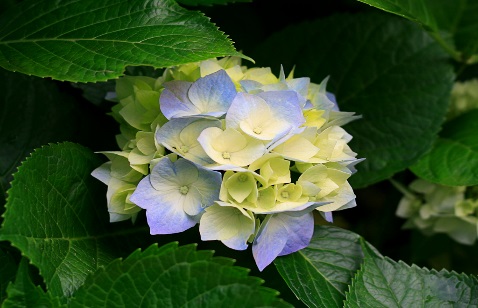 Gambar 1 | Contoh gambarukuran, huruf 10